Publicado en Madrid el 17/11/2020 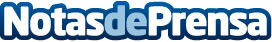 JKing4x4 ofrece la mejor selección de accesorios de alta gama 4x4La empresa española ha apostado por un cambio de identidad digital para impulsar aún más su presencia en los mercados nacionales e internacionalesDatos de contacto:EDEON MARKETING SLComunicación · Diseño · Marketing931929647Nota de prensa publicada en: https://www.notasdeprensa.es/jking4x4-ofrece-la-mejor-seleccion-de_1 Categorias: Motociclismo Automovilismo Industria Automotriz http://www.notasdeprensa.es